Central African RepublicCentral African RepublicCentral African RepublicJune 2028June 2028June 2028June 2028MondayTuesdayWednesdayThursdayFridaySaturdaySunday1234567891011Whit Monday12131415161718192021222324252627282930General Prayer Day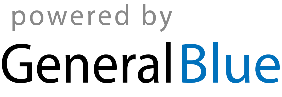 